成安县2020年第三季度乡镇饮用水源地“千吨万人”检测报告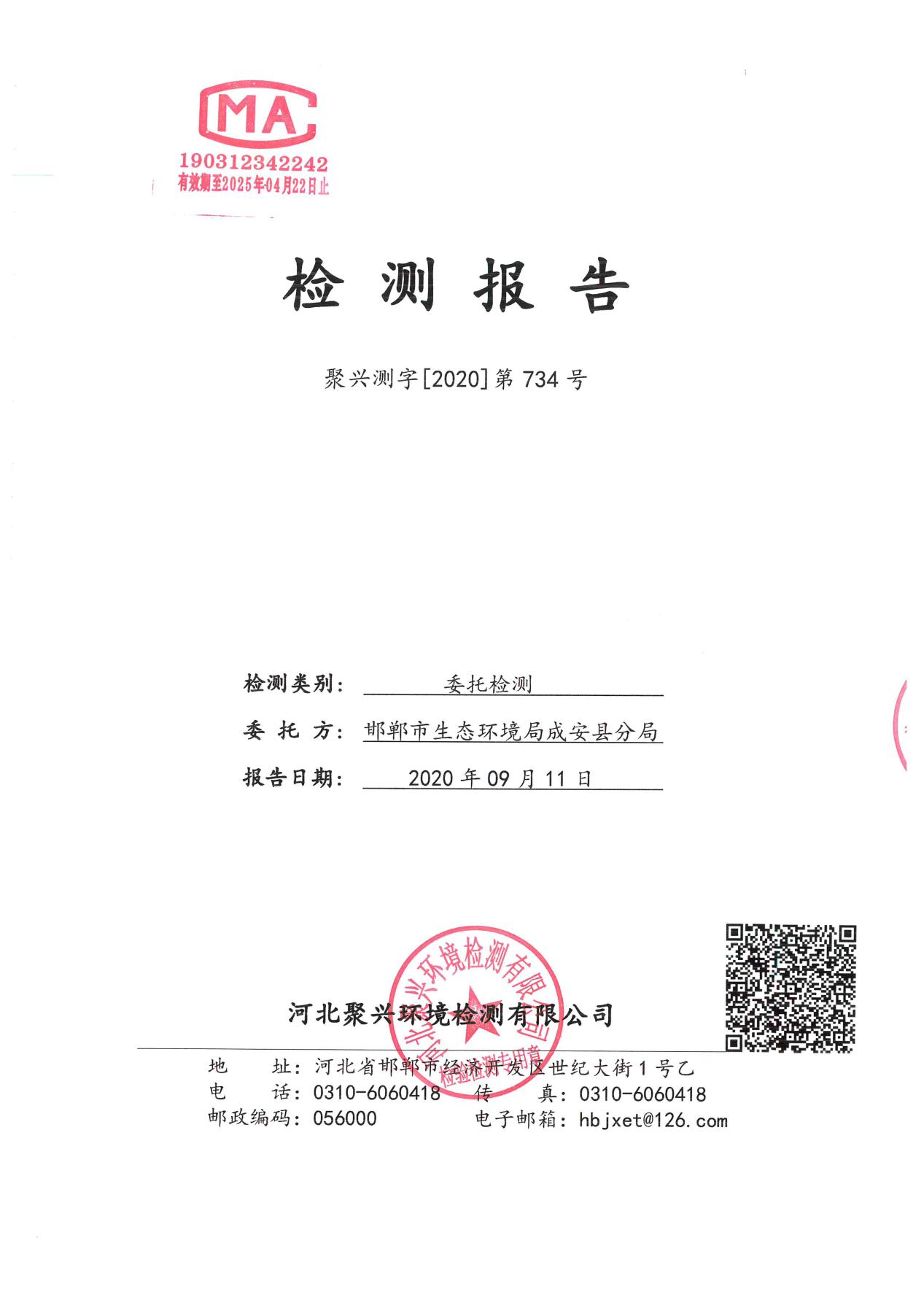 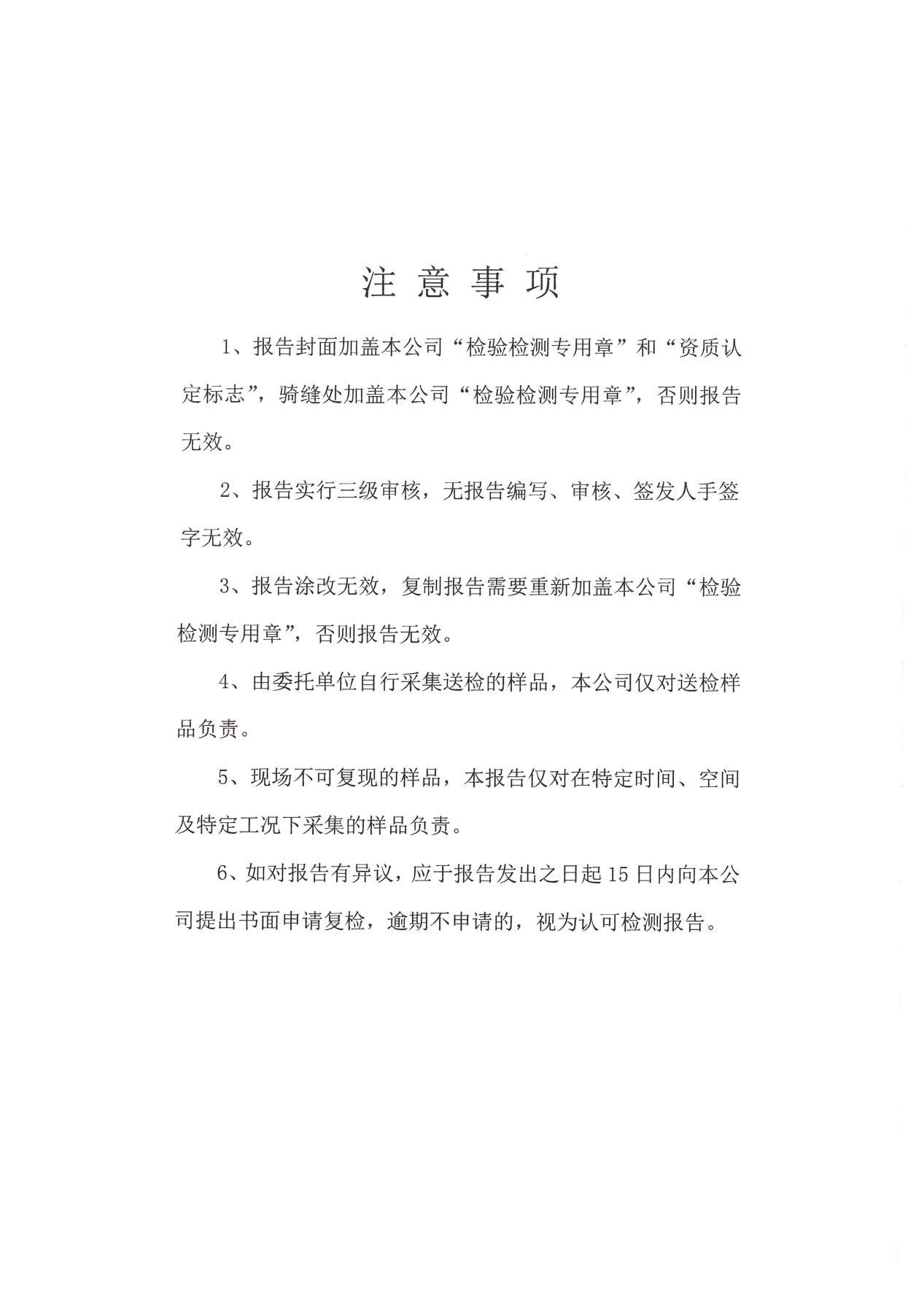 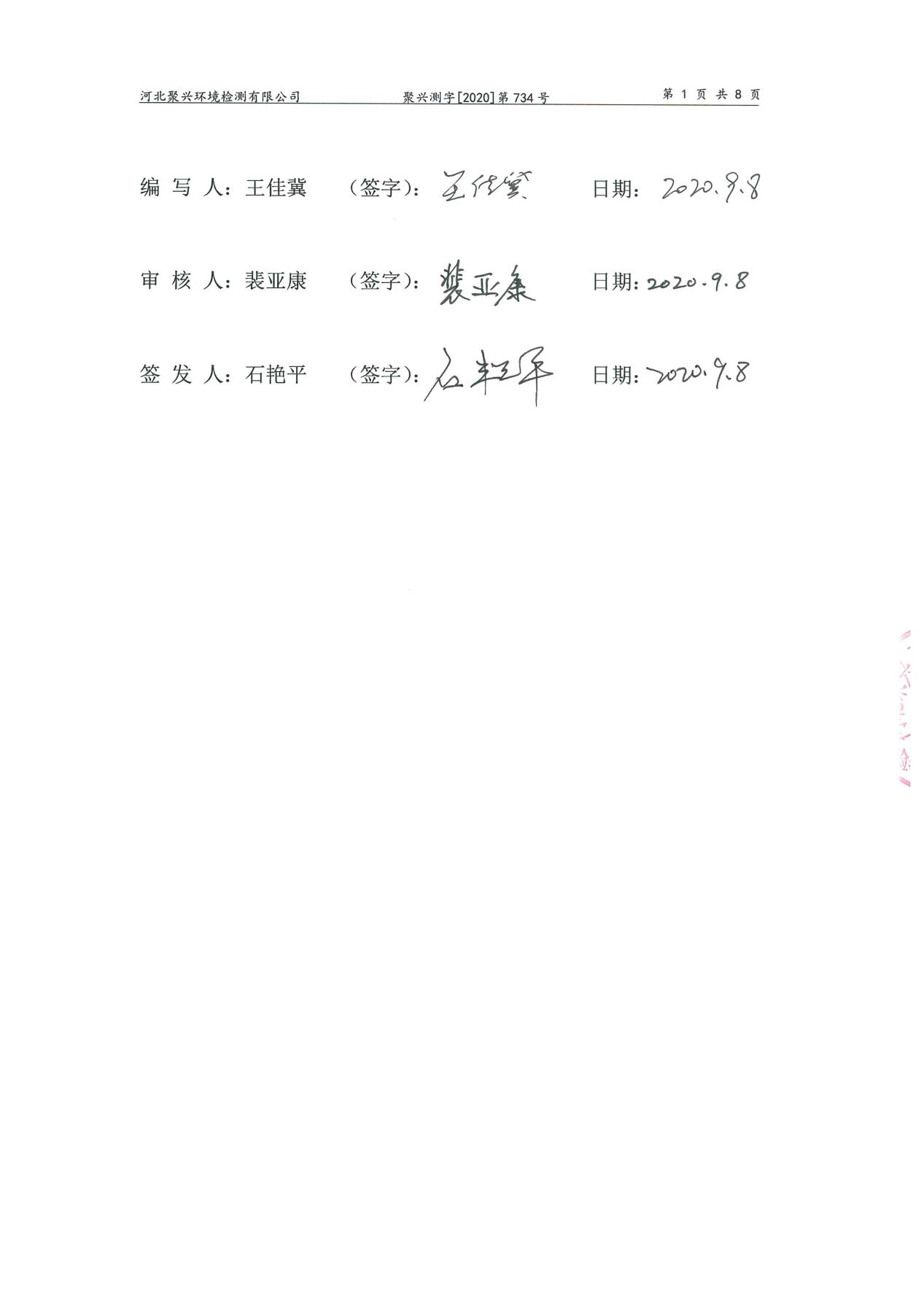 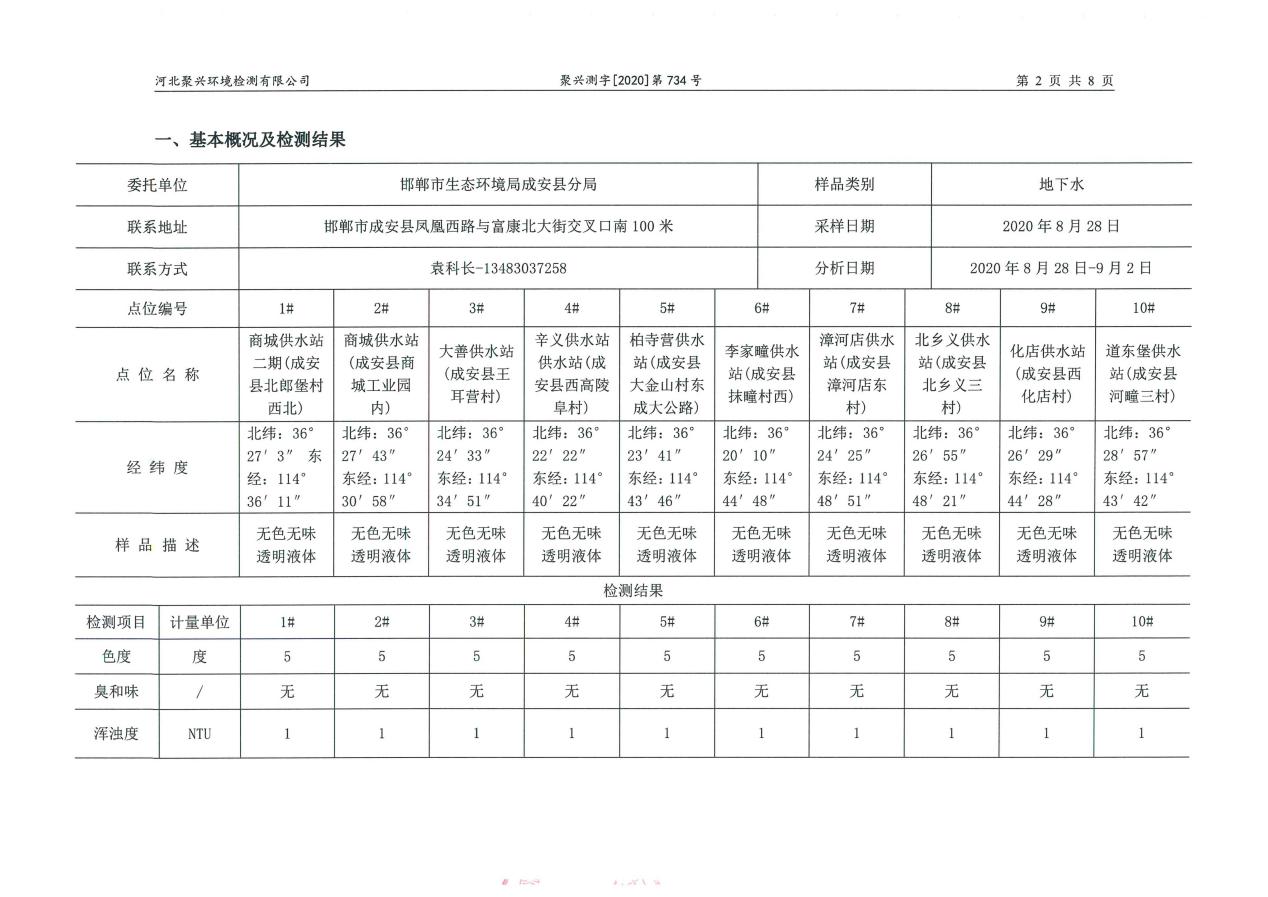 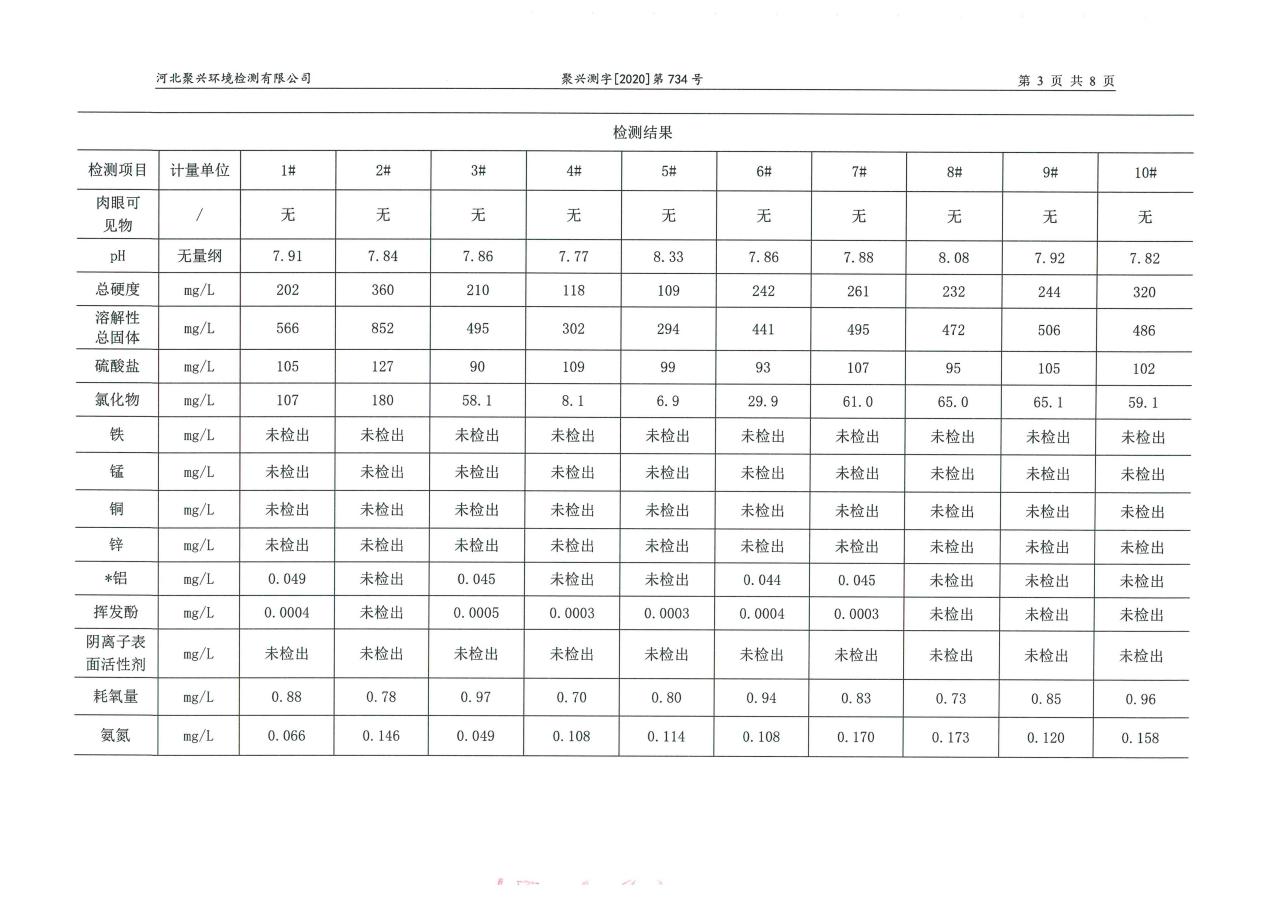 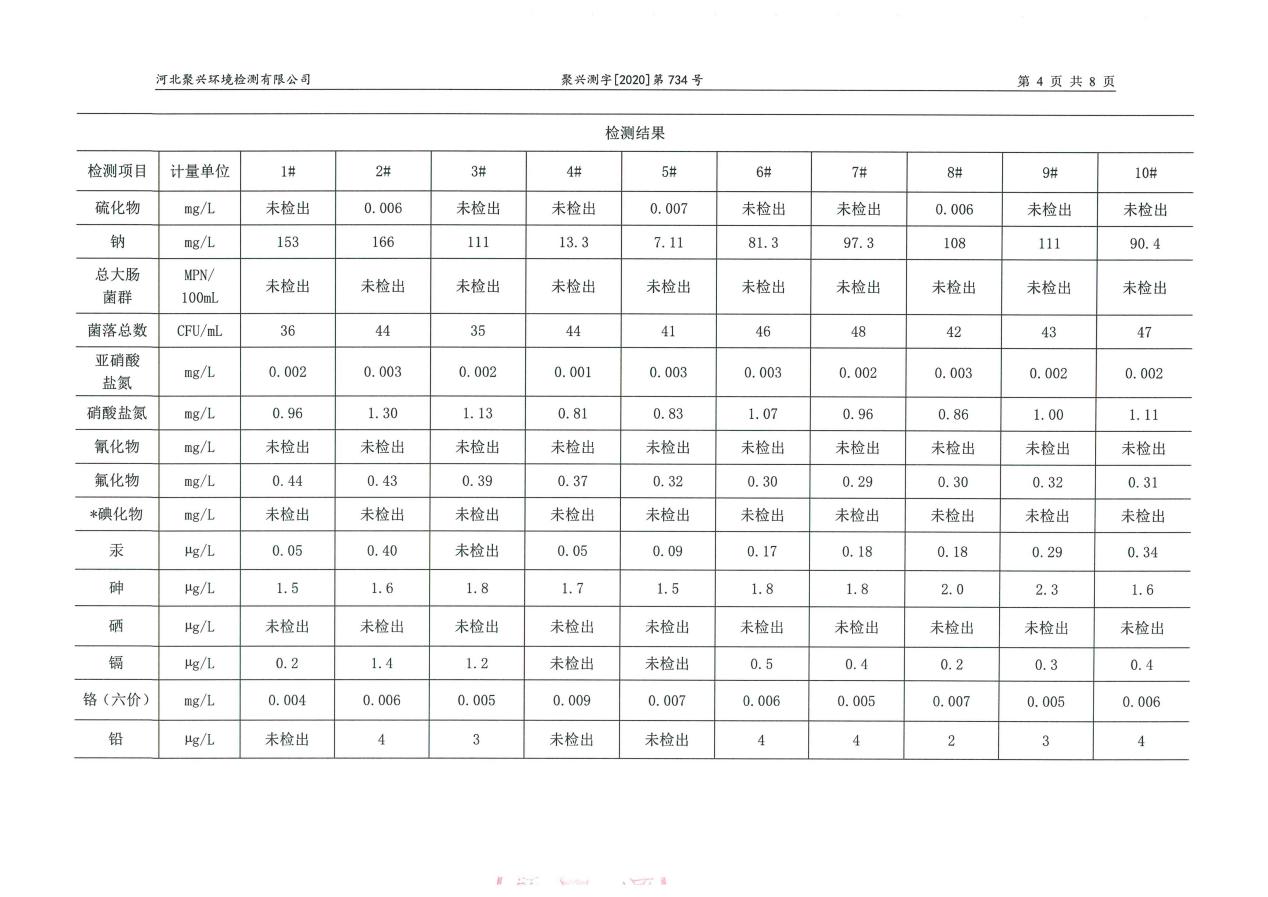 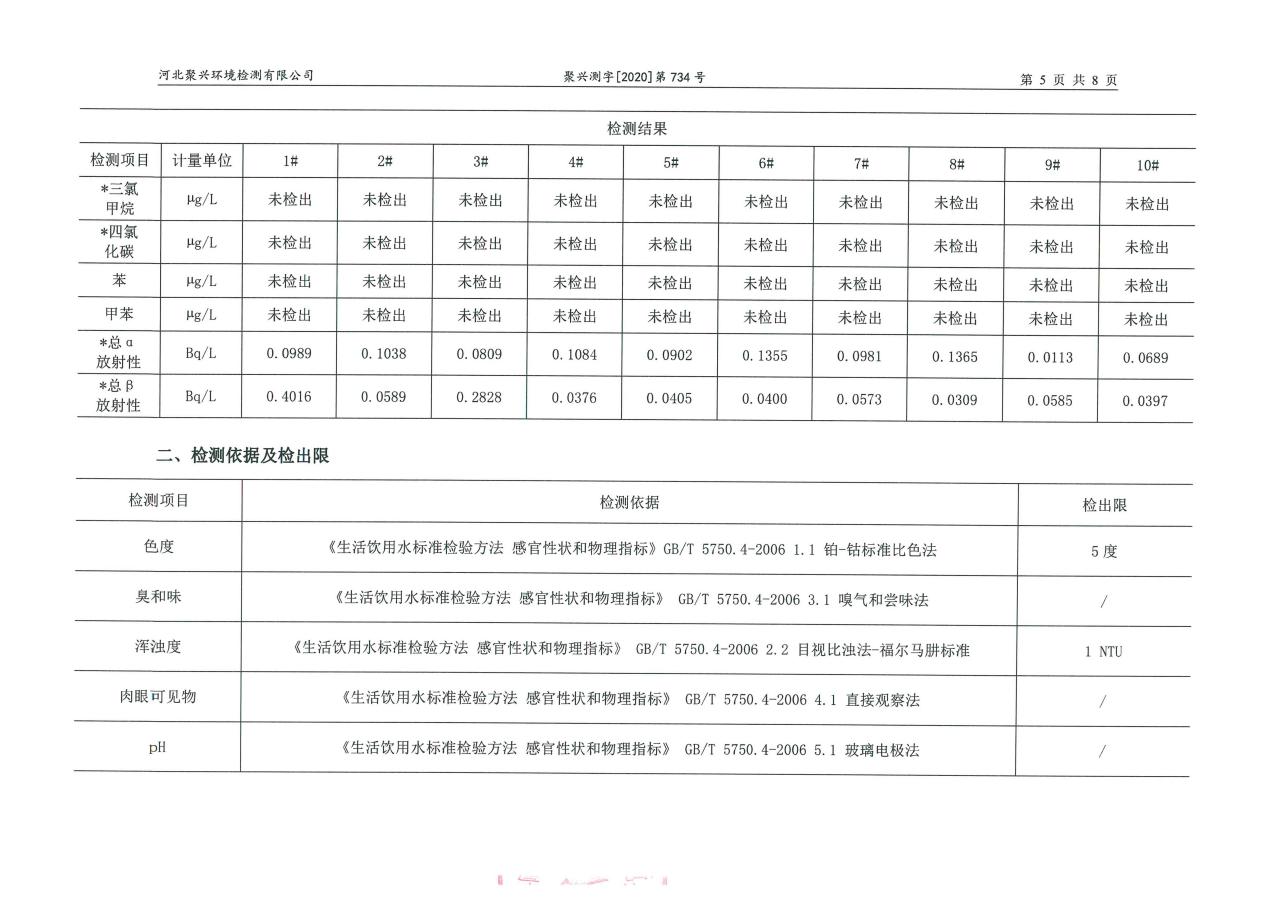 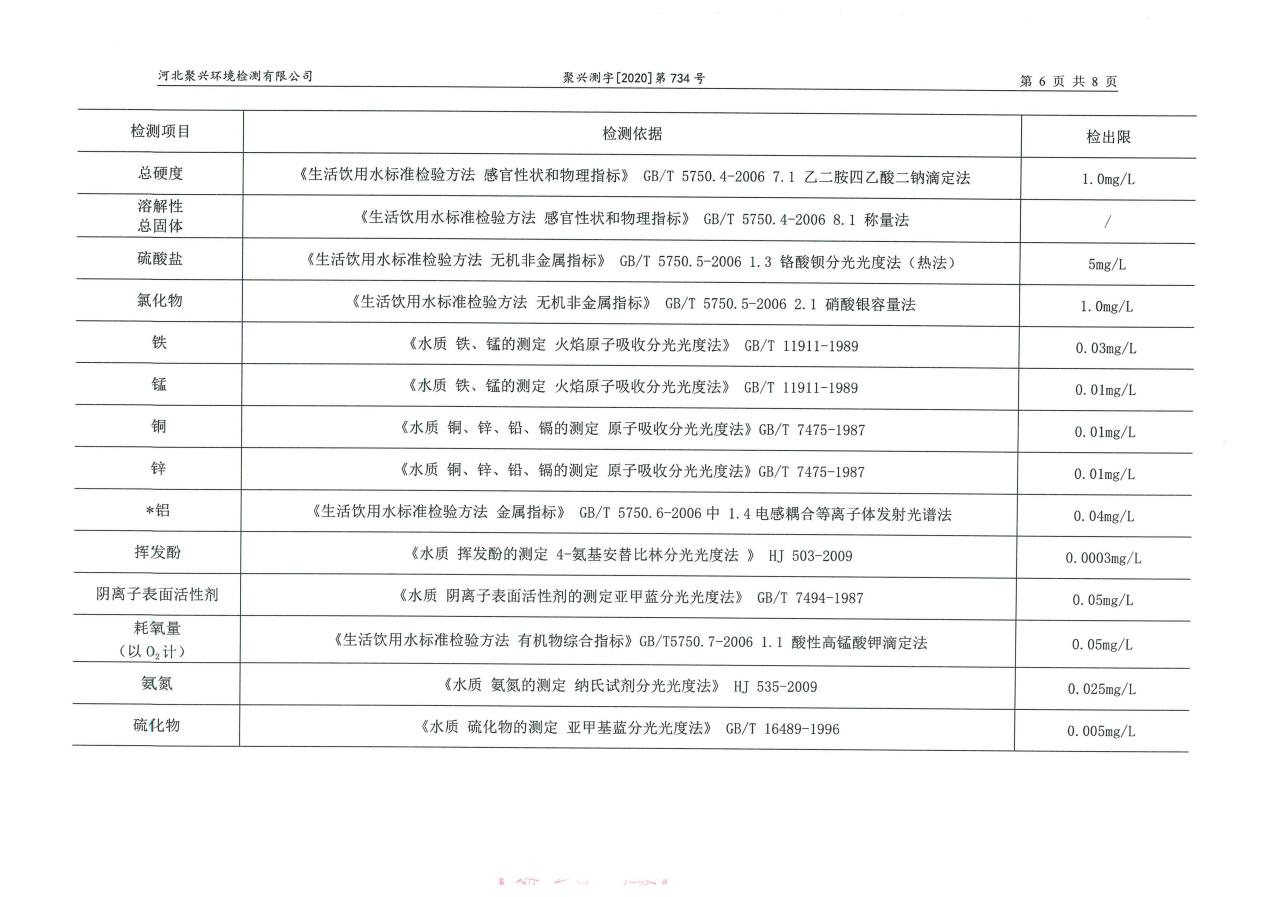 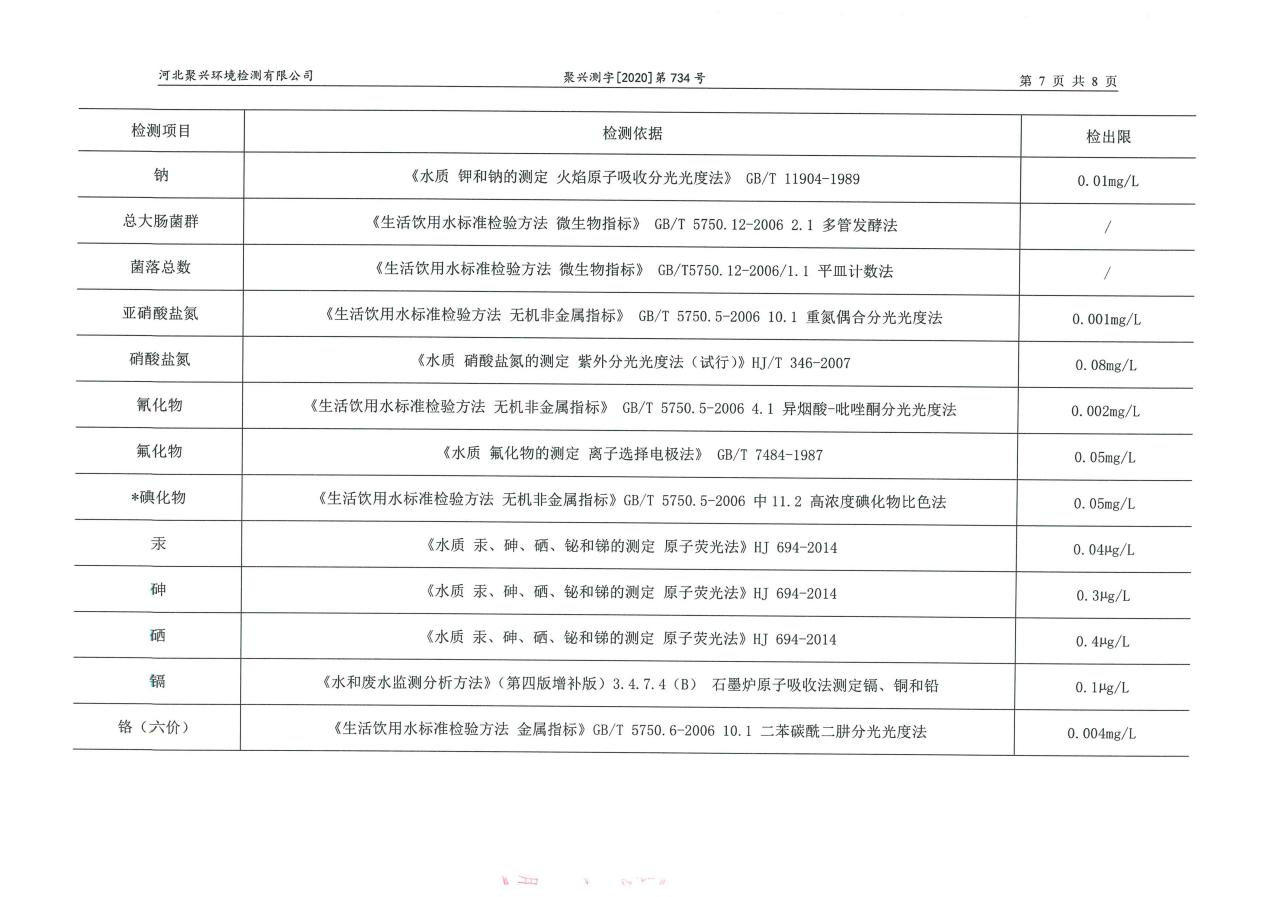 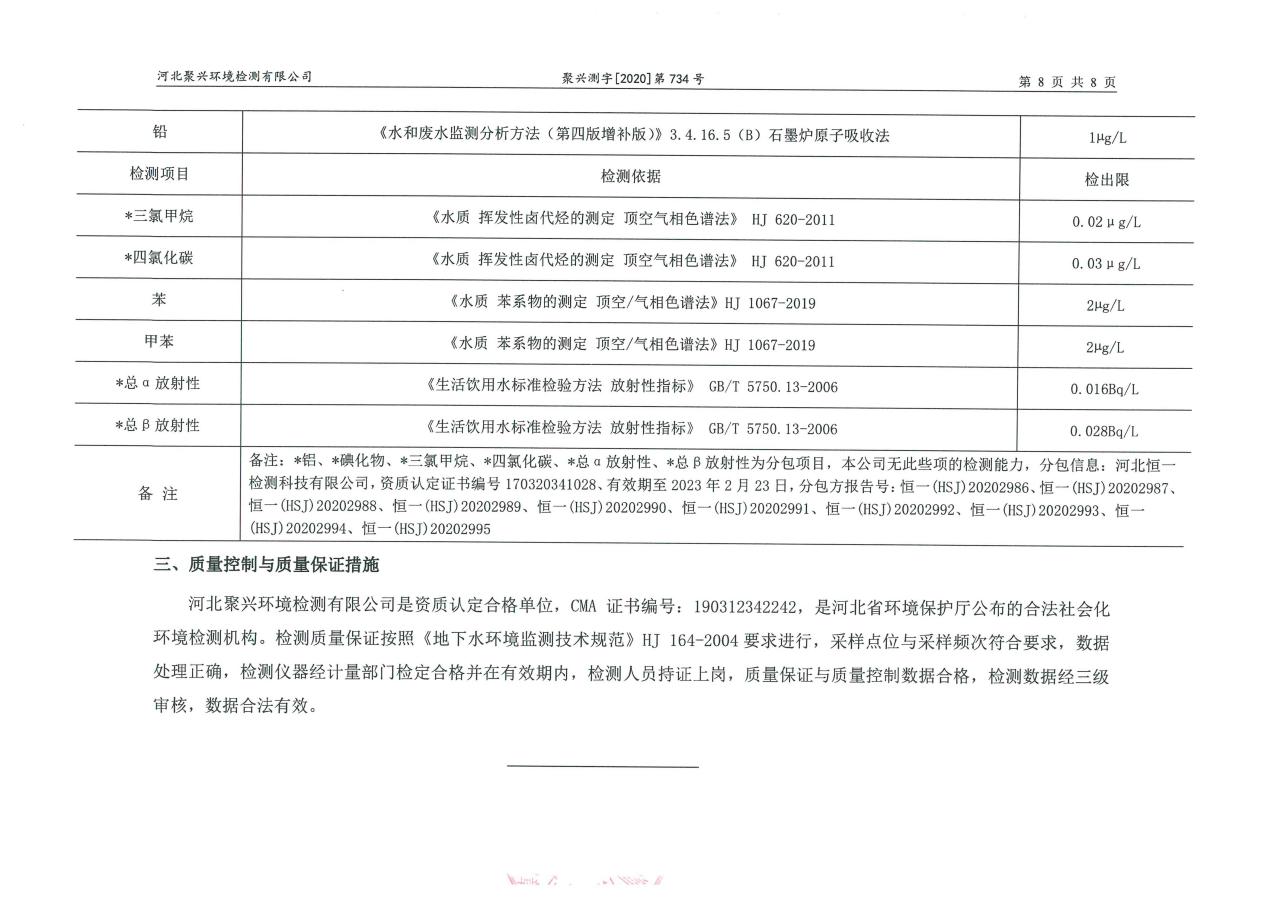 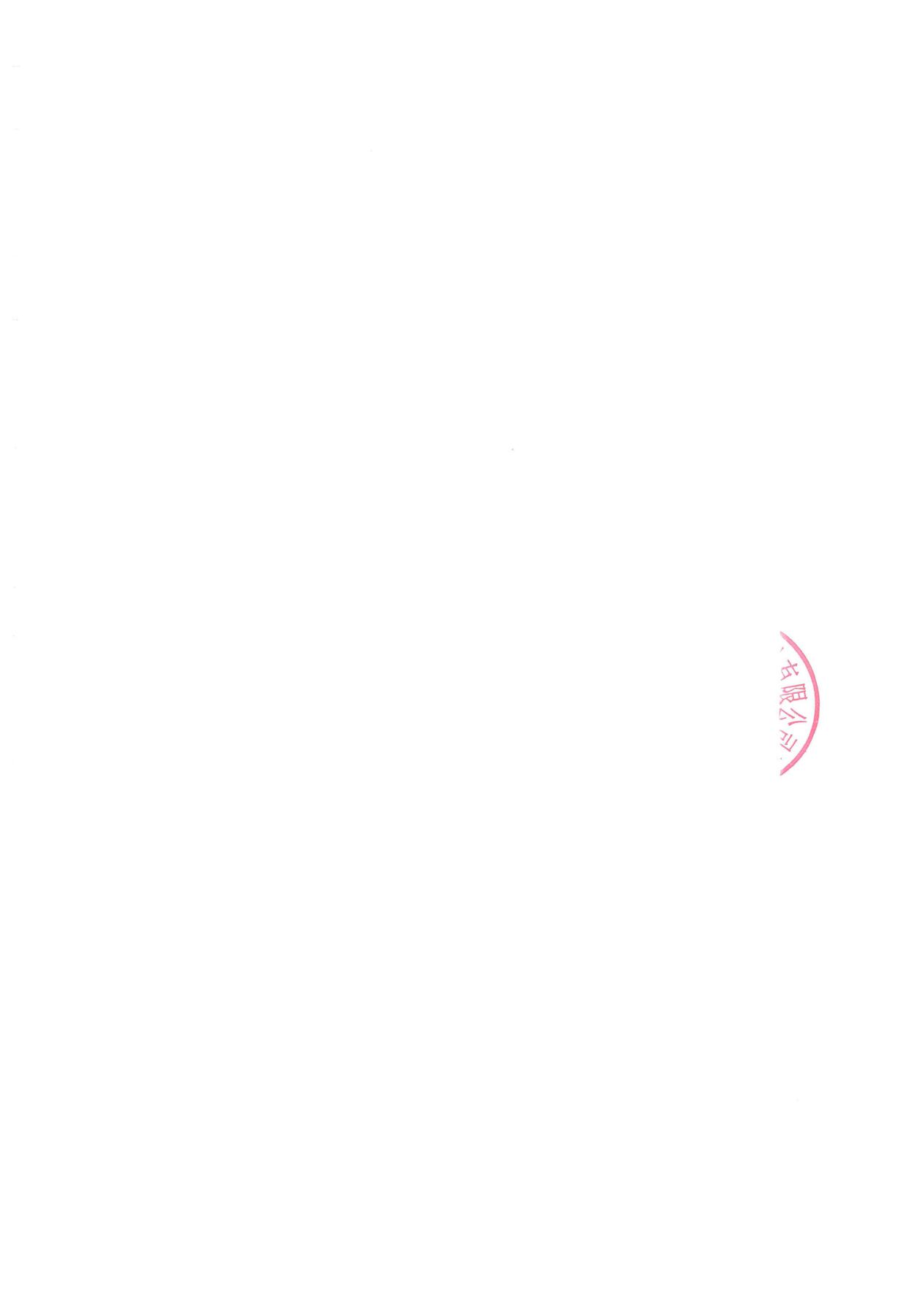 